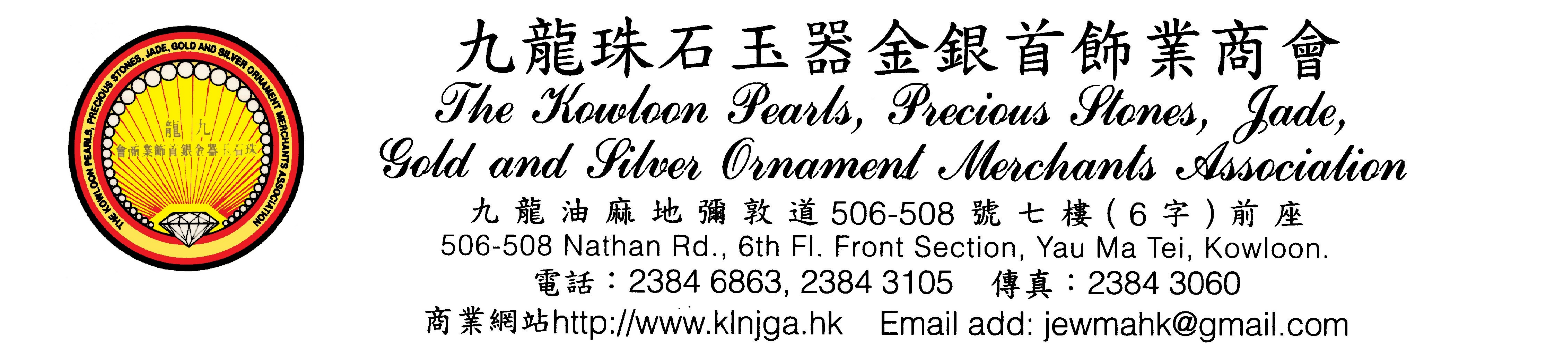   會  員  退  會 / 留  會  籍  申  請  表  格  #必須填寫項目商號名稱#：中文 ________________________________________________________________           英文 ________________________________________________________________營業地址： _____________________________________________________________________               _____________________________________________________________________    電話號碼#：____________________________ 手提號碼：______________________________聯絡人  :  _____________________________________　　　　　_______________________職 位   :  ____________________________________________　　　　　________________退會理由 	: ________________________________________________________________________生效日期    : ________________________________________________________________________**************************************留會籍理由	: ________________________________________________________________________生效日期	: ________________________________________________________________________會員簽名蓋章：______________________________日        期：______________________________*** 退會籍 / 留會籍之申請, 在生效前之相關費用必須清繳。